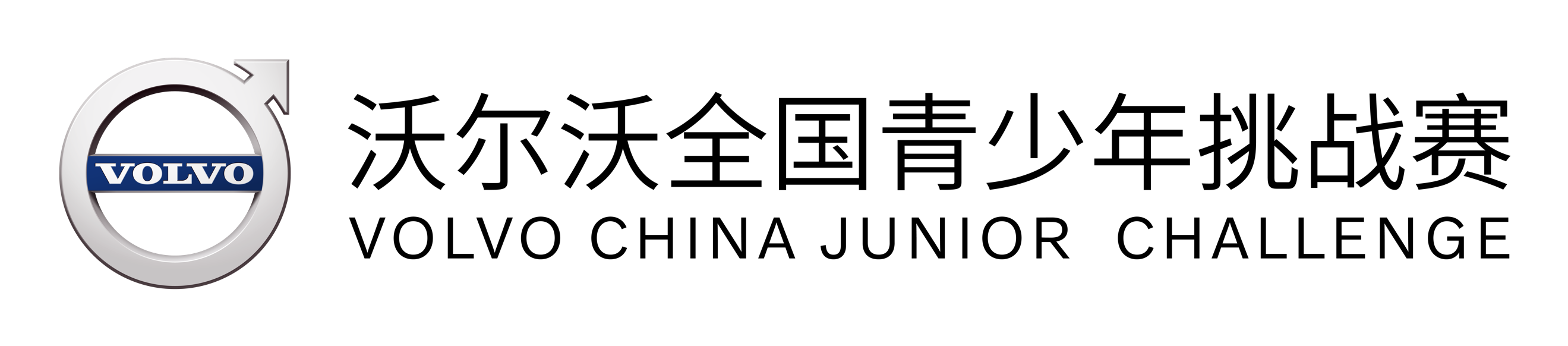 沃尔沃全国青少年高尔夫球挑战赛暨沃尔沃全国青少年高尔夫球比洞锦标赛资格赛竞赛规程主办单位：中国高尔夫球协会承办单位：铭泰高尔夫比赛名称：沃尔沃全国青少年高尔夫球挑战赛（以下简称“挑战赛”）冠名赞助商：沃尔沃（VOLVO）协同赞助商：沃尔沃中国公开赛、劳力士比赛时间：2019年11月4-6日比赛地点：重庆上邦体育俱乐部比赛形式：男子、女子个人比杆赛参赛资格及组别（一）参赛选手需符合以下条件：1. 中华人民共和国公民，年龄10-19岁（不含19岁）的青少年男、女选手。2. 符合R&A规则有限公司和美国高尔夫球协会（USGA）颁布的最新版《高尔夫球规则》中关于业余身份的界定。3. 中国选手（不含港澳台）需进行“中高协差点系统”注册，并向赛事组委会提交个人差点证明。（二）人数限定（共68人）男子组：至多34名，女子组：至多34名总共至多68名选手，男女选手比例拟定1:1，组委会有权根据实际情况调整。（三）球员年龄划分以2019年沃尔沃全国比洞锦标赛决赛日即2019年11月9日划分，赛事接受2000年11月10日（含）至2009年11月9日（不含）（北京时间）出生的选手报名。（四）参赛资格与球员组成1. 符合年龄以及身份要求的选手——各组别至多30人（其中各组别10-12岁选手至多15人），共计60人。2. 中高协和赞助商各拥有4张外卡，不限组别。3. 若报名人数超过限制人数，将按照以下级别次序依次确认报名资格，直到最终确认相应组别30名参赛球员为止：冠军通道（A组男5人/女5人）2018沃尔沃中国青少年比洞锦标赛冠军以及在赛事周推前一个顺延年获得中高协主办一级赛事A组（中国青少年高尔夫球公开赛、中国青少年高尔夫球大师赛、中国青少年高尔夫球锦标赛、中国青少年高尔夫球精英赛）冠军球员将获得参赛资格。中高协青少年排名榜通道（A组男8人/女8人，B组男5人/女5人）根据球员在9月24日的中高协青少年积分排行榜所在组别的排名择优录取（积分榜地址http://www.cgagolf.org.cn/column/14/）；世界高尔夫业余积分榜通道（男5人/女5人）根据球员在9月21日的世界高尔夫业余积分榜所在组别的排名择优录取（积分榜地址https://www.wagr.com）；公开渠道（A组男5人/女5人，B组男2人/女2人）根据公开报名先后顺序逐一录取。注1：如依次根据冠军通道、排名榜、外卡资格录取后还有剩余名额，组委会可根据实际情况增加公开渠道数量。注2：如公开渠道报名人数不足，排名榜通道或外卡通道将相应增加录取名额，直至满员。候补资格将首先依据赛事报名资格优先级顺序再依据提交时间顺序优先录取。报名截止后，经组委会确认具有本年度沃尔沃全国青少年比洞锦标赛参赛名额的选手，无需参加资格赛，直通锦标赛赛事。直通选手需提交资格赛报名表以及完整信息，以便确认赛事资格信息。赛事委员会保留接受或拒绝球员报名申请的权利，对于已经接受的报名申请保留再次拒绝的权力，并无需对决定做出任何解释。赛事委员会有权取消任何在报名表或证明文件中提供虚假个人资料之球员的报名资格，并向中国高尔夫球协会汇报。竞赛办法挑战赛共分2个组别，包括男子组及女子组。各组别均采用个人两轮（36洞）比杆赛，总杆数少者名次列前。如果杆数相同见本规程第十一条。
如果由于特殊原因比赛无法完成，将由赛事组委会现场决定比赛是否终止、延期或取消的安排。比赛不设晋级线。
为保证比赛打球速度与赛事品质，若参赛球员在一轮比赛中9洞打球成绩超过55杆（包括55杆）或18洞成绩超过108杆（包括108杆），该球员即失去参赛资格不得继续参与比赛，但是组委会可以根据赛事进行的情况安排球员自行打球。比赛期间选手须穿着赛事指定高尔夫球服装、球帽、雨伞等，否则组委会有权取消选手参赛资格。选手参赛需自备高尔夫球鞋和球具。比赛期间，所有选手需自行背包或者用手拖车完成比赛。球场将向参赛选手免费提供手拖车，选手亦可自带手拖车完成比赛。比赛期间，如果组委会没有安排球童或使用球车的情况下，任何选手不允许使用球童或者球车。每位选手在签到时可免费获得赛事码数本一份。选手有义务出席挑战赛相关的各项活动，包括欢迎晚宴、颁奖典礼以及比赛相关会议，如选手竞赛规则了解会、家长沟通会等。获奖球员若不能出席颁奖典礼将视为自动放弃奖项，由排名下一位的球员接替。冠军必须参加比赛后举行的媒体采访、发布会等活动。	家长或观众可以在家长会上领取球员嘉宾证件。凭证件跟随比赛组观看比赛，但不得走出球车道进入发球台、球道、果岭等比赛区域。如有违反，为保证赛事顺利进行赛事组委会、裁判有权请涉事观众离开球场范围，并收回球员嘉宾证。平局的决定当资格赛最后的入围排名出现平局时，首先比较其最后一轮的杆数，杆数少者名次列前；若仍相同，则比较最后一轮后九洞（10号洞到18号洞）成绩，杆数少者名次列前；若仍相同，则采取从最后一轮的最后一洞（第18号洞）成绩逐洞倒计数的方式决定名次，杆数少者名次列前。若仍相同，则采取抽签方式决定。发球台
男子：赛事男子发球台  女子：赛事女子发球台竞赛日程
11月4日 第一日 练习轮、球员报道、赛前会议
11月5日 第二日 挑战赛第一轮11月6日 第三日 挑战赛决赛轮、颁奖典礼竞赛规则
比赛采用由中国高尔夫球协会审定的，R&A规则有限公司和美国高尔夫球协会联合颁布的的2019年《高尔夫球规则》（中文版）以及竞赛委员会制定的当地规则。奖项及奖品男子组、女子组前六名的选手将获得中国高尔夫球协会颁发的全国体育竞赛获奖证书。男子组、女子组前10名将自动入围2019年沃尔沃全国青少年比洞锦标赛。备注：根据挑战赛成绩入围沃尔沃全国青少年比洞锦标赛等赛事的选手中若有人无法参赛，则该名额自动让给该挑战赛中未入围者中排名首位的选手，若替补选手仍不能参赛，则继续向后顺延，直到出现能够参赛的球员。当候选球员中出现成绩平局时，将逐次比较选手在挑战赛中最后18-9-6-3-1洞总杆数、杆数低者胜的方式决定入围者。裁判员裁判员由中国高尔夫球协会统一选派。报名与退赛符合参赛条件的参赛选手请自行在报名时间内前往官方微信 （微信号:VCO_wechat 微信名:沃尔沃中国公开赛）上点击挑战赛–选手报名，填写并提交完整信息的报名表以完成报名。
如有任何咨询或建议可发送邮件至赛事组委会邮箱 info@mitimegolf.com；报名时间为比赛前6周北京时间2019年9月25日09：00起至比赛开始前2周（即北京时间2019年10月20日17:00止）截止报名。在非报名时间段提交的报名表视为无效。组委会保留视报名情况而定提前截止报名的权利。选手报名时需提交相应赛事成绩证明、积分证明(如赛事证书扫描件、相应积分榜截图等)以便满额报名时筛选所用。如不提交相应材料的选手视为无符合优先报名条件。接到赛事报名表后，会将申请人姓名在沃尔沃中国公开赛官方微信 （微信号:VCO_wechat 微信名:沃尔沃中国公开赛）上公布，以确认收到报名申请。所有报名球员应及时查看其申请是否成功送达。赛事办公室将于报名截止后第三天即10月23日14:00公布最终参赛球员名单。确认参赛球员名单后，请于48小时之内完成线上缴纳赛事服务费，人民币伍佰元整。支付参赛费后，其参赛资格才视为最后确认，不在规定时间内缴纳赛事服务费的球员，参赛资格将取消。经确认报名资格后缴纳的报名费不予退还。因故无法准时参加赛事的并已经提交报名表的球员需发送退赛申请至info@mitimegolf.com。若选手练习轮前即11月4日前未发送邮件请假，若一经确认即视为无故退赛一次，组委会将谢绝该选手沃尔沃青少年高尔夫赛事的参赛申请一次。球员需在比赛开始之前的练习日于参赛场地签到并领取相应物资。报到时间：11月4日 09：00-16：00
报到地点：重庆上邦体育俱乐部球会大堂
球会地址：中国重庆市九龙坡区金凤镇
球会电话：023-65748888
报到时，选手报到时，需参赛选手持本人有效身份证明（身份证、户口本、护照等有效证件均可）以及签到时签署报名表、选手行为准则、陪同人员须知、免责声明书、疾病声明书等文件后，才视为最后确认参加赛事。相关费用每位参赛选手需缴纳赛事服务费：人民币500整。赛前试场费（11月4日之前）：每轮人民币580元整（9洞练习人民币480元整），包含果岭费、练习设施费、球童、球车等费用。不包含球童小费，建议球童小费不低于人民币壹佰元整。
赛事打球费（11月4-6日）：每轮人民币580元整。包含果岭费、练习设施费等费用以及当日球会午餐。练习轮选手需要使用球童、球车完成比赛，打球费不包含球童小费，建议球童小费不低于人民币100元整。参赛选手差旅费、比赛期间的食宿费用以及相关个人费用等自理。组委会为参赛球员免费提供酒店与机场至球场的穿梭，时间表待定。组委会将为所有参赛选手购买比赛期间人身意外伤害保险。推荐酒店信息酒店名称: 重庆上邦酒店酒店地址：重庆九龙坡区金凤镇上邦路3号参考价格：南北楼公寓房（大床或者双床）人民币380元整（含1-2份早餐以入住信息为准、网络、税费等）；主楼豪华间（大床或者双床）人民币580元整（含1-2份早餐以入住信息为准、网络、税费等）联络方式：023-86638888联系方式赵小姐（Joey Zhao） 高级赛事经理电话：大陆（86）185 0266 5226电邮：joey.zhao@mitimegolf.com二十、本规程最终解释权属中国高尔夫球协会。